Тимощенкова Е. А. ,воспитатель МБ ДОУ « Центр развития ребенка - детский сад № 99», г. Чита, Забайкальский край«Дорожная Азбука»( педагогический проект для детей старшей группы)Актуальность      Дошкольники - особая категория пешеходов и пассажиров. К ним нельзя подходить с той же меркой, как и ко взрослым, ведь для них дословная трактовка ПДД неприемлема, а это затрудняет процесс воспитания и обучения дошкольников. Данная проблема осложняется  тем, что в наш век электроники  взрослые считают не принципиальным  в дошкольном возрасте воспитывать в ребенке чувство ответственности и самосохранения, ведь на каждом перекрестке и в авто есть камера наблюдения , а телефон, который есть  у каждого первоклассника дает обманчивую уверенность в том, что  у родителей все под контролем. Однако это далеко не так и статистика детского травматизма на дорогах неутешительна. По этому, уже в дошкольном возрасте необходимо прививать жизненно необходимые навыки и детям и родителям дошколят.     Вся работа с детьми по воспитанию навыков безопасного поведения на улицах города должна происходить в тесном взаимодействии с родителями, поскольку семья является важнейшей сферой, определяющей развитие личности ребенка в дошкольные годы. Ведь как бы серьёзно не продумывались формы и методы воспитания детей в детском саду, невозможно достигнуть поставленной цели без постоянной поддержки и активного участия родителей в педагогическом процессе.     Проблема обучения дошкольников безопасному участию в дорожном движении актуальна и современна, её решение помогает сформировать у детей систему знаний, осознанных навыков безопасного участия в дорожном движении, и как следствие – снижение дорожно-транспортных происшествий с участием детей.Цель проекта: совершенствование форм и методов работы с детьми и родительской общественностью по профилактике безопасного поведения на дорогах и улицах города, а так же в общественном и личном транспорте.Задачи проекта:- учить детей правилам безопасности поведения на дороге через организацию тематических дидактических и сюжетно- ролевых игр, организацию акций, выставок, тематических викторин и квестов;- способствовать  осознанию опасных ситуаций при незнании правил поведения на дороге, развивать чувство ответственности и самосохранения;- закреплять имеющиеся знания о правилах дорожного движения, знаков расположенных на перекрестках и улицах города, значение светофора в жизни пешеходов и транспорта;-уточнить и расширить  знания родителей о правилах дорожной безопасности: о детских приспособлениях (детских автомобильных креслах, световых эмблемах на одежде ребенка); о формах знакомства и обучения ребенка правилам ПДД в условиях реальной жизниУчастники проекта: дети старшей группы № 7, воспитатель Тимощенкова Е. А. , родители воспитанников, инспекторы ГИБДД Центрального района г. Читы.Продолжительность проекта: 1 год Основные формы реализации проекта:- тематические занятия, беседы, рассуждения о правилах ПДД; - просмотр и обсуждение детских мультфильмов, телепередач, познавательных, научно-популярных видеозарисовок для дошкольников;- целевые экскурсии, прогулки, наблюдения;- фиксация детьми полученных знаний в дневниках « Умного пешехода», в перфокартах, работа в рабочих тетрадях;- проигрывание ситуаций на дороге в сюжетно- ролевой игре ( в групповой и на прогулочном участке);- обучение электронным играм с заданиями по ПДД;- организация тематических квестов в ДОУ и квестов « выходного дня» для детей и родителей;- организация акций совместно с родителями и сотрудниками ГИБДД: «Осторожно, пешеход!», «Автоледи», «Автокресло – это для меня», « Светоотражающие значки» и т.д.-закрепление правил ПДД при организации экскурсий, походов, во время проведения маршрутов скандинавской ходьбы;- тематические выставки детских и детско-родительских работ, фотоконкурсы , коллажи;-защита детско-родительских проектов по теме « Осторожно , дорога!»;- совместное создание проспектов, буклетов на тему безопасного поведения на дорогах;- создание информационного стенда для родителей по обучению детей безопасному поведению на улице, на дорогах.- Форма проведения итогового мероприятия проекта: викторина на тему «Дорожная Азбука»Этапы проекта: Тематический  план реализации педагогического проекта «Дорожная Азбука»Предполагаемый результат:Для детей: осознание детьми  необходимости соблюдения правил дорожного движения, автоматизация полученных навыков поведения в общественном транспорте и на дорогах города; восприятие детьми последствий дорожных происшествий; создание условий для развития самоконтроля ребенка .Для родителей: осознание родителями  необходимости соблюдения правил дорожного движения и необходимости прививать данные знания и навыки своему ребенку в дошкольном детстве; активизация участия в совместных мероприятиях с детьми: создание необходимых атрибутов к мероприятиям; участие в конкурсах, квестах, акциях, проводимых инспекторами ГИБДД, положительный пример взрослых в соблюдении правил дорожного движения на улицах и дорогах города.Для педагога: возможности профессиональной самореализации. Тематические беседы с инспекторами ГИБДД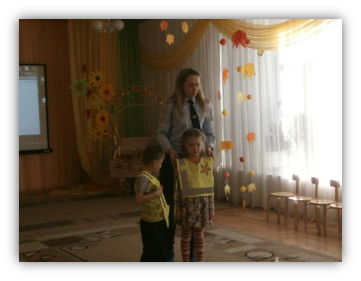 Совместное мероприятие с родителями и кураторами ГИБДД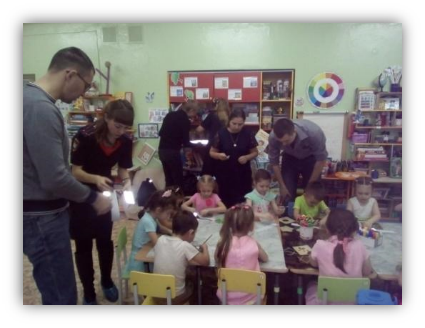 Развлечение «Внимание, дорога» (совместно с ГИБДД)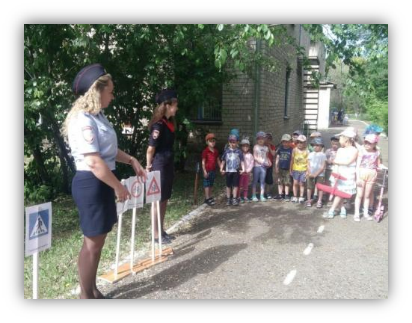 Акция «Авто Леди»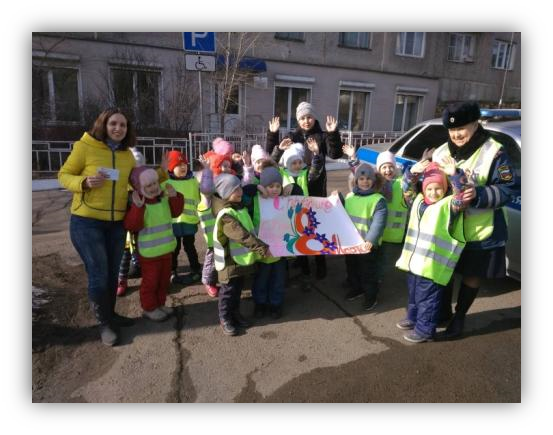 Статьи в газетах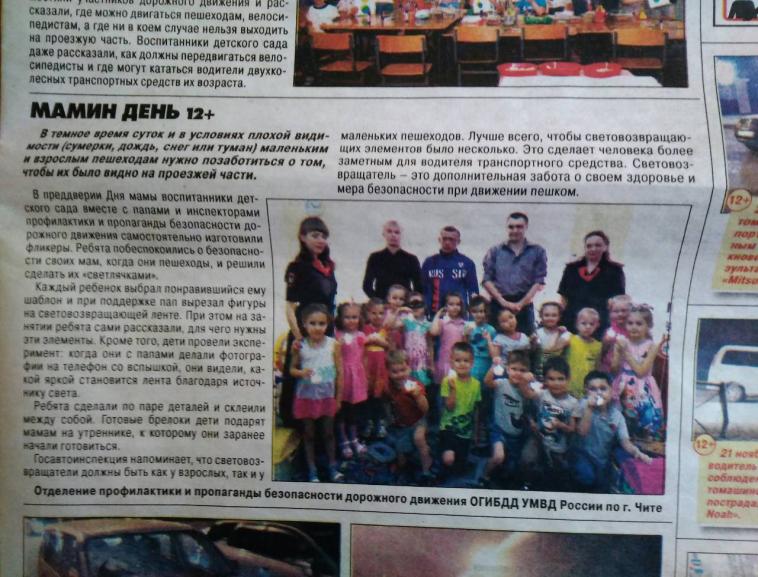 Сюжетно-ролевые и дидактические игры по ПДД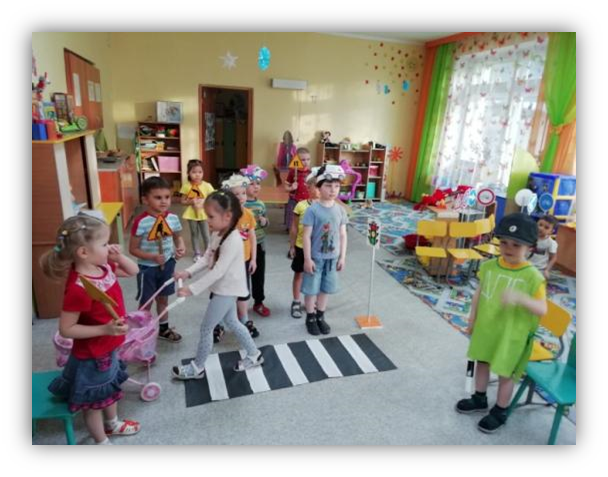 Используемая литература:1. Т.Ф. Саулина «Ознакомление дошкольников с ППД», 20132.К.В.Петрова «Как научить детей ППД». Планирование занятий, конспекты,кроссворды, дидактические игры, 20133. Белая К.Ю. Как обеспечить безопасность дошкольника, 2001
10. Н.В.Елжова "ПДД в детском саду", 201311."Правила дорожного движения в системе обучения дошкольников" авторсост. Т.Г.Кобзева , И.А.Холодова, Г.С.Александрова.
Организационно-подготовительныйДоведение до участников проекта важности данной проблемы.Разработка плана работы совместно с курирующим  инспектором ГИБДДПодбор методической литературы по теме.Подбор художественной литературы, иллюстрированного материала.Разработка конспектов занятий, событий, квестов, целевых экскурсий, викторин.Разработка консультаций для родителей.Подборка дидактических пособий, игрового оборудования для организации игровой деятельности.ПрактическийРабота с детьми : -опрос, беседы, просмотр мультимедийных презентаций, видеоматериалов, электронных игр по правилам ПДД занятие «Как мы знаем правила дорожного движения», занятие по изодеятельности «Наши улицы», занятие по ХТД (аппликация) «Светофор», организация сюжетно-ролевой игры « Город» с обеспечением атрибутики, тематических игрушек. Включения элементов ряженья, чтение художественной литературы, соответственно программным задачам Практический Работа с родителями (консультирование, анкетирование, беседы, совместные мероприятия, акции, викторины) ПрактическийРабота с педагогами (консультации, представление и защита проекта, обмен опытом).ПрактическийРабота с социальными партнерами: составление совместного плана сотрудничества  с сотрудниками ГИБДД на период проекта, определение форм  и методов совместной деятельностиИтоговый Картотека дидактических, электронных,  подвижных, сюжетно-ролевых игр;Презентация для детей «Правила дорожного движения»;Конспекты бесед, наблюдения, экскурсий;Картотека стихов, загадок, считалок;Методические рекомендации для воспитателей и родителей;Итоговое мероприятие (совместное с родителями и сотрудниками ГИБДД – интеллектуальная викторина «Дорожная Азбука».ПерспективаРазработка методического пособия для начинающих педагогов, студентов педагогических учреждений, родителей дошкольников «Как воспитать умного пешехода» ОО «Познавательное развитие»Целевая прогулка «Трехглазый помощник»Просмотр познавательных презентаций по темам «Улица», «Пешеходный переход»Рассматривание иллюстраций, фотографий, плакатов по темам «Улица», «Дорожное движение»- Совместные занятие с родителями и инспекторами ГИБДД "Светоотражающие значки", "Дорожные знаки", "- Мероприятия с инспекторами ГИБДД "Безопасная дорога", акция "АвтоЛеди"ОО «Речевое развитие»- Беседа «Незнайка в городе»- Чтение и обсуждение: С. Михалков «Моя улица», «Шагая осторожно», «Светофор»В. Семерянин «Запрещается – разрешается»М. Кривич, О. Ольгин «Мостовая для машины, тротуар для пешехода», «Красный, желтый, зеленый»- Составление рассказа по картине «На улице»- Беседа «Что бы было, если не было дорожных знаков, светофоров? »- Беседа «Осторожно улица»ОО «Социально-коммуникативное развитие»- С/р игра «Путешествие в зоопарк»- С/р игра «Шоферы», «Путешествие по городу»- Игры со строительным материалом- «Игрушечный город»- «Улицы города»- «Гараж»- Дидактические игры «Правила дорожного движения», «Автомобили», «Наши машины», «Путешествие по городу», «Светофор»ОО «Художественно-эстетическое развитие»- Рисование коллективной картины «Наша улица»- Лепка «Машины»- Поделки из картона «Дорожные знаки»- Рисование «Веселый светофор»- Конструирование «Гараж» (строительный материал)- Конструирование «Дорога для автомобиля» (строительный материал)- Рисование «Машина едет»- Участие в городском конкурсе ГИБДД "Безопасная дорога"- Ручной труд «Изготовление светофора»ОО «Физическое развитие»- Подвижные игры по правилам дорожного движения «Светофор», «Стоп», «Красный, желтый, зеленый», «Такси».- Движения-образы «Велосипед», «Машина»- Подвижная игра «Автомобили»- Спортивный досуг «В гости к светофору»